Техническое описание: Трехходовые поворотные клапаны (трехходовые вентили) серии RGP131НазначениеСмесительные клапаны серии RMV03100 с внутренней резьбой и ограничителем угла поворота в 90 градусов предназначены для применения в системах теплоснабжения в системах HVAC. Регулирующий клапан имеет линейную характеристику регулирования и изготовлен из специального латунного сплава для преимущественного использования в системах: отопления, охлаждения, теплых полов, вентиляции, зональных отопительных систем и нагрева от солнечных панелей.Клапан предназначен для совместного использования с регулирующими приводами RGP659, что обеспечивает великолепную точность регулировки благодаря уникальному соединению клапан-привод. Для более легкого управления в комплекте с клапаном поставляется рукоятка, а шкала позиции клапана может быть повернута, обеспечивая тем самым широкий выбор положений при установке и монтаже.Технические параметрыНоменклатура и коды для заказаДиаграммы: зависимость P/T, характеристики регулирования, номограмма для подбора клапана.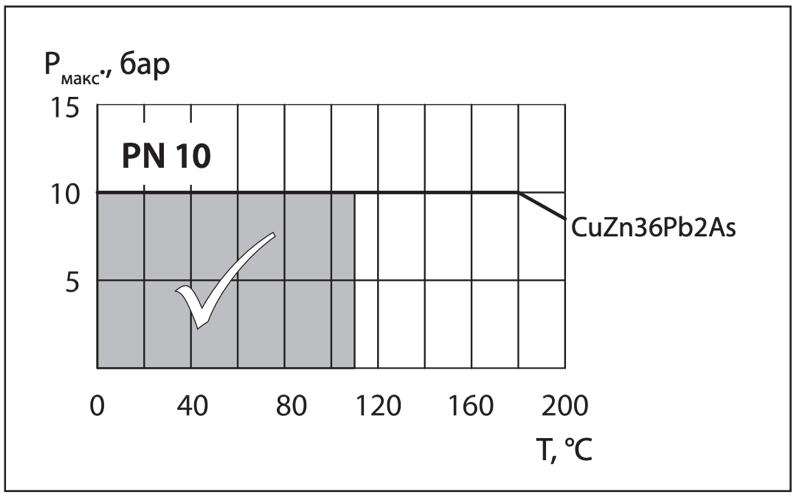 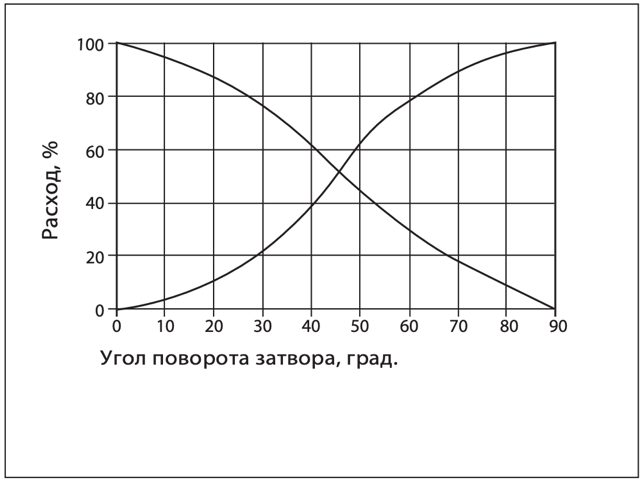 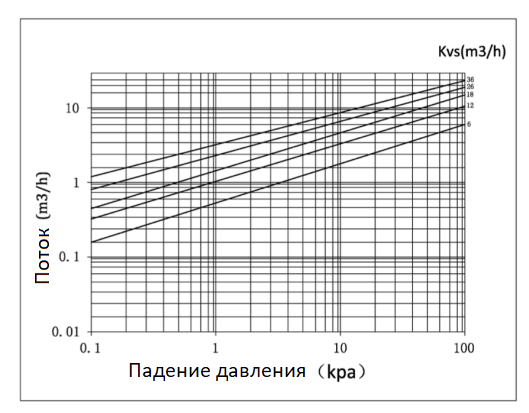 Внешний вид и габаритные размеры клапанов серии RMV03100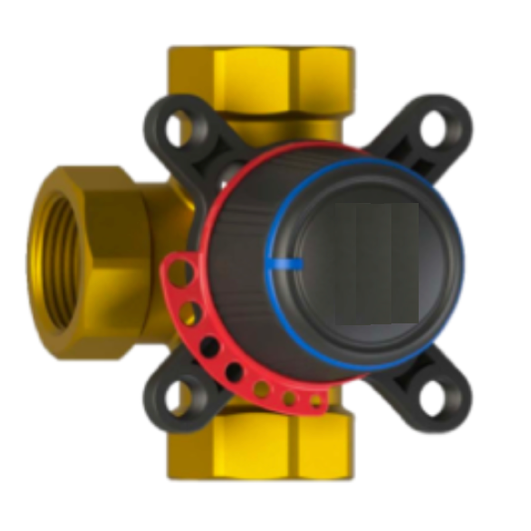 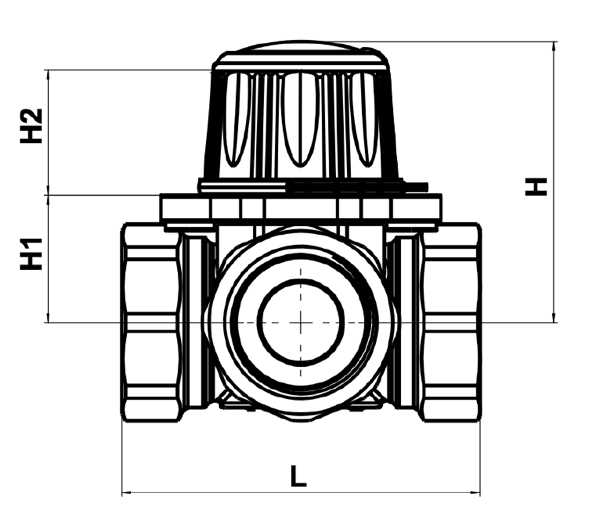 Рекомендации по установке трехходовых клапанов RMV03100Промыть систему перед установкой регулирующего клапанаИспользовать компенсаторы в местах механических нагрузок (при присоединении)Использовать сетчатые фильтры перед клапаном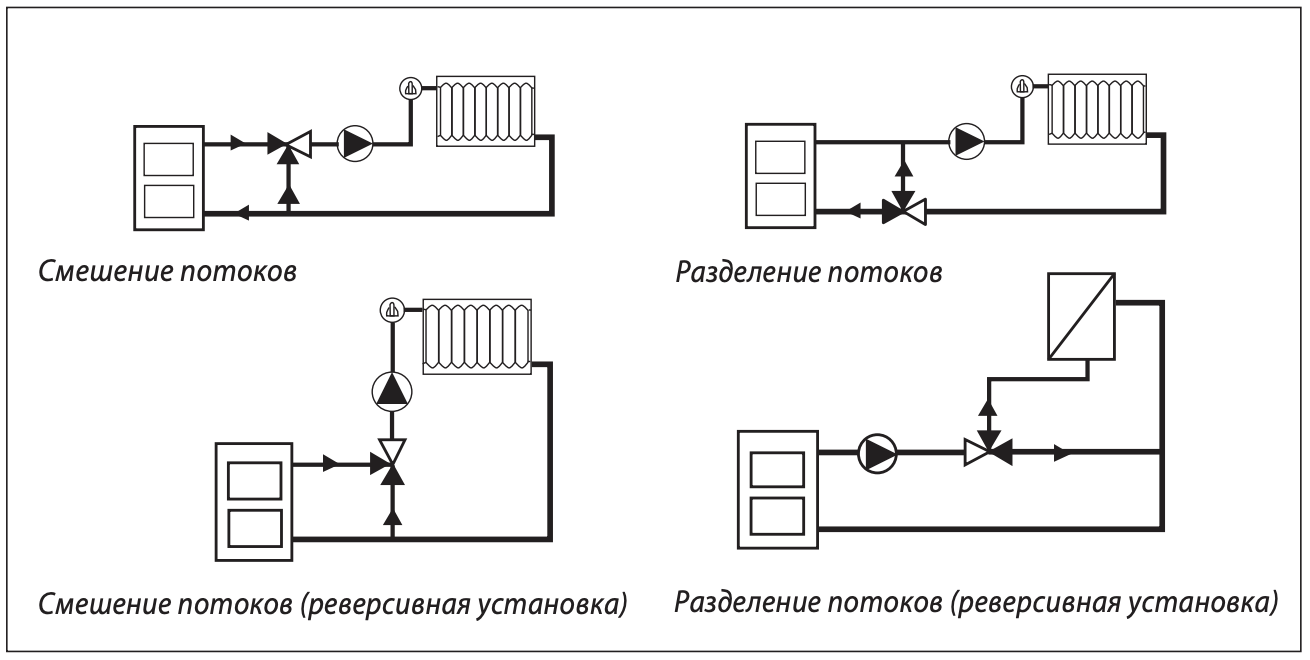 ХарактеристикаОписаниеУсловное давлениеPN= 10 барУсловный проходDN = 15-50 мм.Пропускная способностьKvs = 0,4-40 м3/ч.Температура теплоносителя-10…110 градусов – постоянно, 130 градусов - краткосрочноКрутящий момент при PN<5 НмУтечка через закрытый клапанПри разделении <0,1%, при смешении <1%,Падение давления (max)Смесительный узел = 1 бар, отводной = 2 барДавление блокировкиПри разделении потоков = 2 бар, при смешении потоков = 1 бар.Соединение с трубопроводомРезьбовое (внутренняя резьба, EN 10226–1)Корпус, заслонка, сальникСтойкая к коррозии латунь EN 12165 CW617NРучки, накладкинейлонРекомендованные жидкостиВода или водный раствор гликоля с концентрацией до 50%Показатель кислотностиРегулируемая среда с кислотностью 7-10 pHКольцевое уплотнениеEPDMDNKvs, м3/чРезьбаАртикулНаименование151.0Rp ½RMV03100-012-1.0RMV03100-012-1.0 Трехходовой вентиль151.6Rp ½RMV03100-012-1.6RMV03100-012-1.6 Трехходовой вентиль152.5Rp ½RMV03100-012-2.5RMV03100-012-2.5 Трехходовой вентиль204.0Rp ¾RMV03100-034-4.0RMV03100-034-4.0 Трехходовой вентиль206.3Rp ¾RMV03100-034-6.3RMV03100-034-6.3 Трехходовой вентиль2510Rp 1RMV03100-100-10RMV03100-100-10 Трехходовой вентиль3216Rp 1¼RMV03100-114-16RMV03100-114-16 Трехходовой вентиль4025Rp 1½RMV03100-112-25RMV03100-112-25 Трехходовой вентиль5040Rp 2RMV03100-200RMV03100-200-40 Трехходовой вентильАртикулLHH1H2RMV03100-012-1.0806428,528RMV03100-012-1.6806428,528RMV03100-012-2.5806428,528RMV03100-034-4.0806428,528RMV03100-034-6.3806428,528RMV03100-100-10806428,528RMV03100-114-16906832,528RMV03100-112-2511572,53928RMV03100-20012572,53928